Veranstaltungen zur Kieler Woche im Juni 2019buchbar über die Tourist-Information Kielab 22. Juni 2019	Hubschrauber-RundflügeWie wäre es die Kieler Woche einmal von oben zu erleben? Bei einem aufregenden Flug in einem Helikopter kann das facetteneiche Treiben zu Land und zu Wasser der Kieler Woche aus luftiger Höhe betrachtet werden.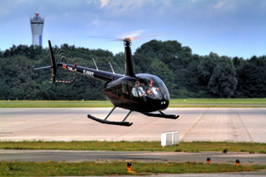 Datum: 		22./ 23./ 29. und 30.06.2019Uhrzeit:		jeweils zwischen 10.00 und 19.00 UhrOrt:		Flughafen Holtenau, Boelkestraße 100 in 24159 KielPreis:		99€ (15 Minuten) und 189€ (30 Minuten) pro PersonBuchungen sind ausschließlich über die Tourist-Information Kiel möglich (0431-679 100 oder info@kiel-sailing-city.de oder reservierung@kiel-sailing-city.de).22.- 30. Juni 2018	Segel-ErlebnistörnsDie Kieler Woche vom Wasser aus erleben ist ein ganz besonderes Highlight. Sei es bei einer romantischen „Sundowner“-Fahrt, während des Segler- oder Abschlussfeuerwerks, bei der Großsegler-Regatta oder der beeindruckenden Windjammerparade – zur Kieler Woche ist für jeden Schiffsfreund etwas dabei.Angebots- und Terminbeispiele: 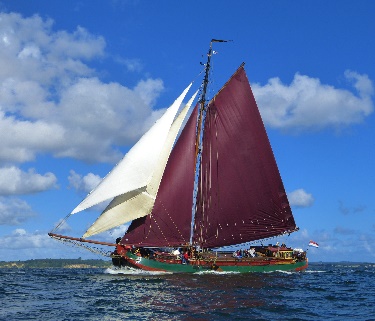 De Albertha:	Schlemmer-SommernachtstörnTermin:	22.06.2019	Haikutter ALEXA:	versch. Törns ab 39€Termine:	22.- 29.06.2019	Weitere Angebote und Termine: www.kiel-sailing-city.de/veranstaltungen/kieler-woche/schiffstouren.htmlBuchungen sind über die Tourist-Information Kiel möglich0431-679 100 oder info@kiel-sailing-city.de oder www.kiel-sailing-city.de/schiffstouren)Termine: 	22.-28.06.2019		Halbtagesfahrt Vormittag; Erw. 49€ 		22.-24./26.-28.06.2019	Abendfahrt; Erw. 39€		25.06.2019		Seglerfeuerwerk; Erw. 49€		29.06.2019		Windjammerparade; Erw. 59€22.- 30. Juni 2019	RathausturmfahrtenHoch hinaus und Kiel aus einem anderen Blickwinkel anschauen! Von der 67 Meter hohen Plattform hat man einen unvergleichbaren Panorama-Blick über die Fördestadt und das Treiben zur Kieler Woche. Der internationale Markt auf dem Rathausplatz liegt einem zu Füßen- ein idealer Ausgangspunkt für die individuelle Stadterkundung.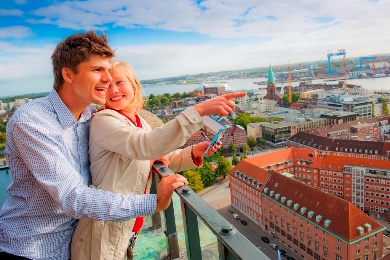 Datum:	22.- 30. Juni 2019	Termine:	22.06.2019	10:00 Uhr – 13:30 Uhr23.06.2019 	14:00 Uhr – 19:30 Uhrab 24.06.	tägl. 10:00 Uhr – 19:30 UhrAuffahrten alle 30 MinutenPreis:	4,00 € Erwachsene (Kinder 4 - 12 Jahre: 2,00 €)Pressekontakt: Eva-Maria Zeiske, Tel.: 0431 – 679 10 26, E-mail: e.zeiske@kiel-marketing.deKiel-Marketing e.V., Andreas-Gayk-Str. 31, 24103 Kiel, www.kiel-marketing.de 